MOÇÃO Nº Assunto: De congratulações aos Policiais Militares de Itatiba envolvidos na rápida ação em prender e evitar o roubo de carga no município de Itatiba.Senhor Presidente:CONSIDERANDO que uma grande ação realizada pelos policiais militares de Itatiba, através de uma denúncia recebida pelo Patrulhamento Comunitário Rural, de que estaria ocorrendo um roubo de um caminhão baú, na manhã do dia 17/07/2018 na Rodovia Alkindar Monteiro Junqueira.CONSIDERANDO que rapidamente acionaram o apoio do helicóptero Águia e graças à rápida ação e comunicação conseguiram libertar o motorista e ajudante que estavam reféns dos criminosos, além de prender um dos participantes em um carro preto, já nas imediações da Rodovia Luciano Consoline.CONSIDERANDO o trabalho notável, desenvolvido com competência, dedicação e profissionalismo, destes profissionais que são sempre treinados a socorrer vidas quando ameaçadas, com coragem e força, demonstraram extrema rapidez e destreza na resolução deste roubo a carga.APRESENTO à apreciação do Soberano Plenário, na forma regimental, uma MOÇÃO DE CONGRATULAÇÃO aos policiais: Sargento PM Jeferson Luiz Lima, Sargento PM Carlos Izaque Barucci, Cabo PM Giovana Gonçalves dos Santos Nakacima, Soldado PM Tiago Aparecido Vilas Boas, Soldado PM Mário Lúcio Ferreira Junior, pela rápida ação em prender e evitar o roubo de carga no município de Itatiba. SALA DAS SESSÕES, 20 de julho de 2018.HIROSHI BANDOVereador – Vice Presidente - PP					MOÇÃO NºAssunto: De congratulações aos Policiais Militares de Itatiba envolvidos na rápida ação em prender e evitar o roubo de carga no município de Itatiba.________________________________                        ______________________________________________________________                        ______________________________________________________________                        ______________________________________________________________                        ______________________________________________________________                        ______________________________________________________________                        ______________________________________________________________                        ______________________________________________________________                        ______________________________________________________________                        ______________________________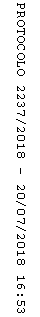 